R20 BOS MEETING UG PROGRAMME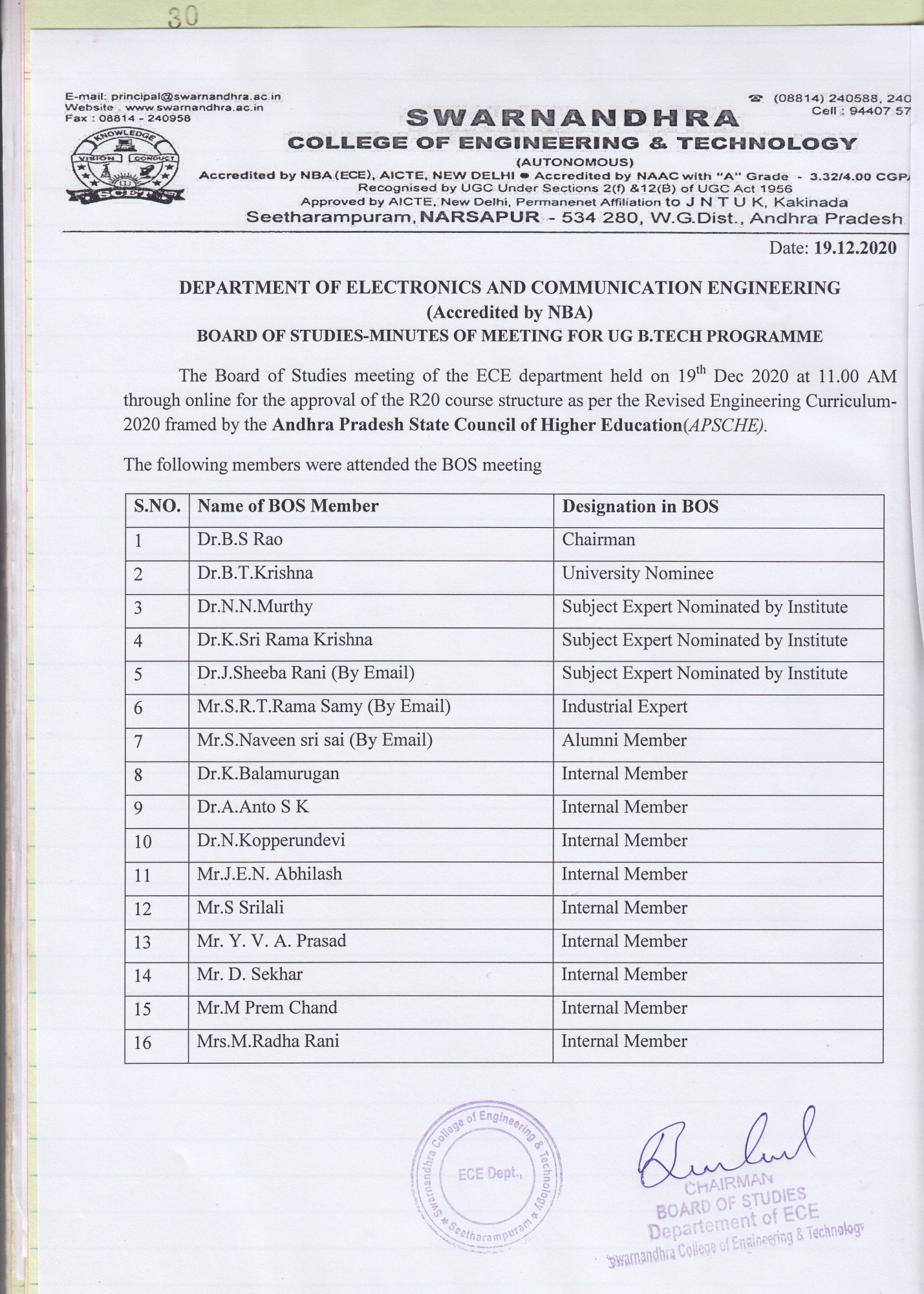 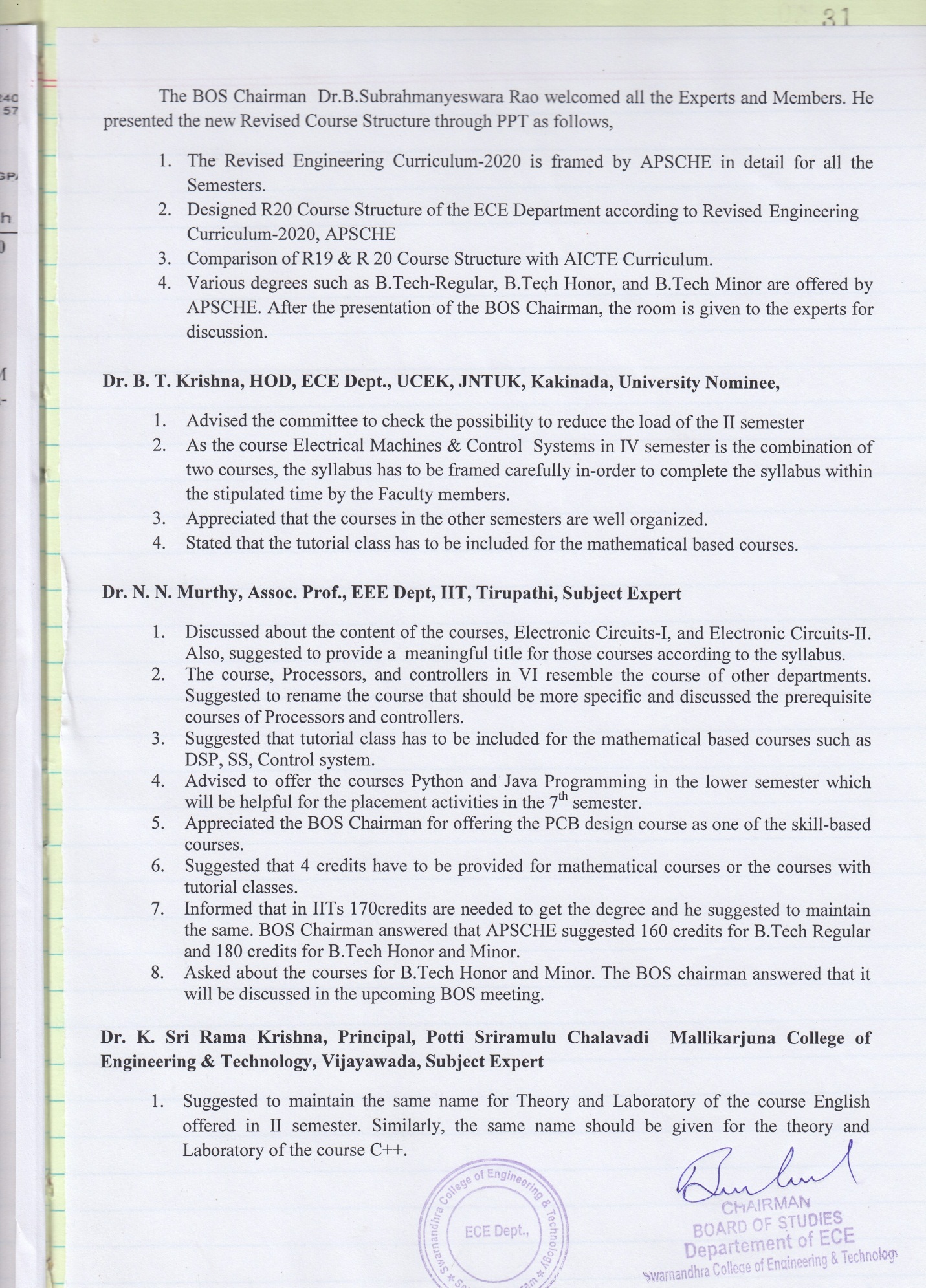 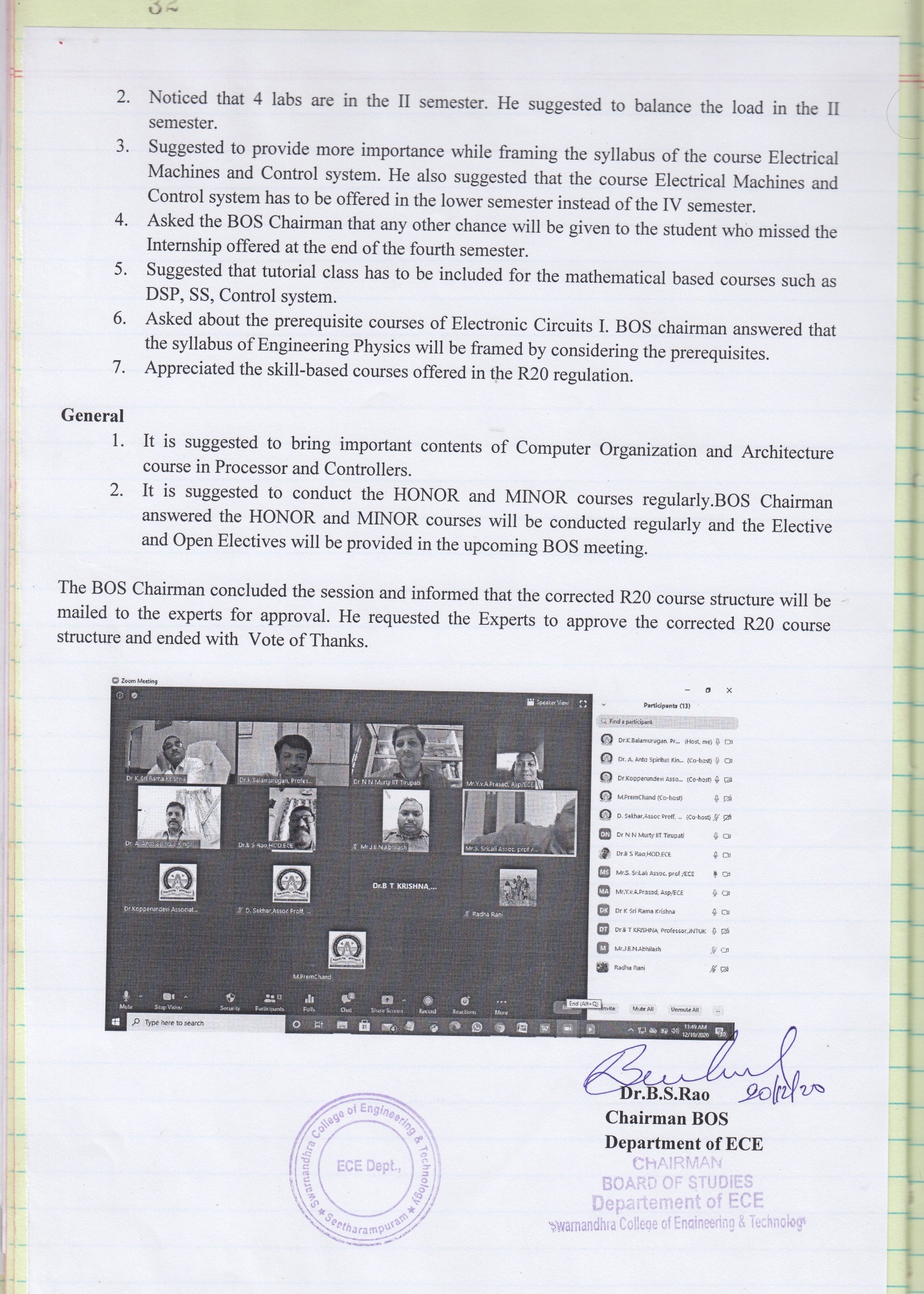 